Как посмотреть Рейтинг УК на сайте sled35.ruЗайдите на главную страницу сайта https://sled35.ru/Выберите пункт главного меню Информация.В нем выберете подменю Информация для потребителя. Откроется раздел https://sled35.ru/infonew/infols/indexsearch.php?ID=48Кликните в левом меню этого раздела на пункт Рейтинг УК: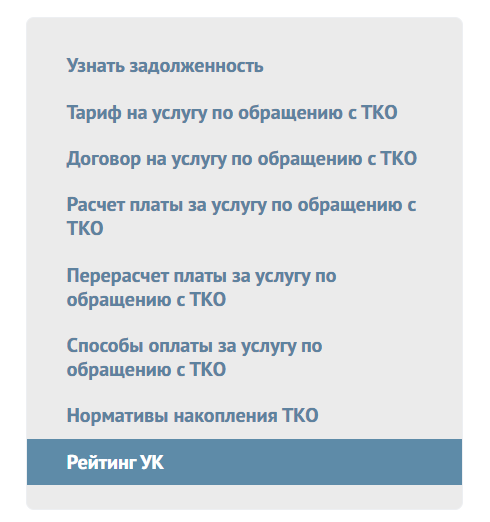 Откроется раздел с рейтингом:  https://sled35.ru/infonew/infols/rating.phpВ этом разделе выберите в выпадающем списке нужную Управу.Откроется таблица с рейтингами по Управляющим компаниям.